Presenting to Customers - VS - Training CustomersNEOWIT – January 14, 2021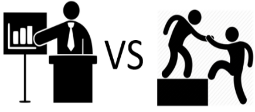 How to Create a Numbered Table in WordFormat all the images the same – using Picture Tools – Format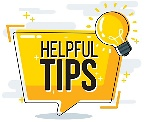 Corrections allows you to darken, brighten the image.Picture Border allows you to add a border – style and width of line.I prefer to (1) format my images centered in the column and (2) include a blank line above and below the image which I set to a font size of 6.Numbered Table Template#StepImageOpen word document – existing or new.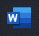 Click on Insert in the menu bar.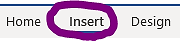 Click on Table icon.Highlight the cells to choose the number of columns and rows for your table.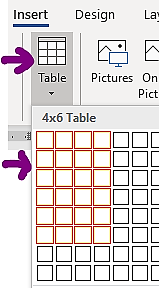 Click on Table Tools - Design in the menu bar.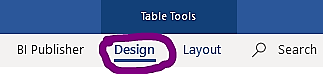 Click on the top line of the table to highlight it.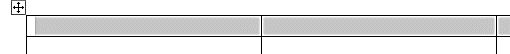 Use Shading to choose a background color.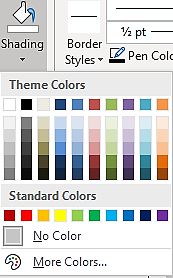 Type column headings – apply bold formatting if desired.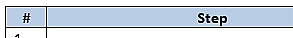 Click on Table Tools – Layout in the menu bar. Click Repeat Header Rows, if desired.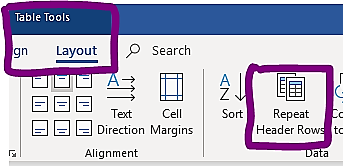 Click on Home in the menu bar.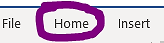 Highlight the 1st column below the column headings.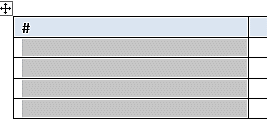 Click on Autonumbering in the menu bar.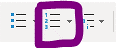 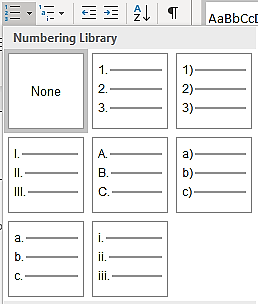 Adjust the margins for the automatic tab settings.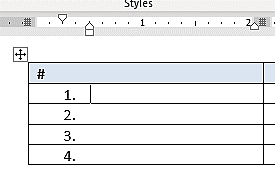 Adjust the column width as desired.The table is now ready for instructions.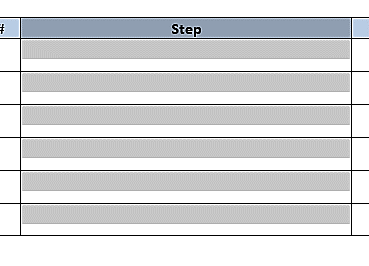 #StepImage